Tableau 3. Résultats du suivi des performances de la coordination du cluster nutrition en RCA et plan d’action1. INTRODUCTIONLe suivi des performances de la coordination des groupes sectoriels (CCPM, Cluster Coordination Performance Monitoring) constitue un exercice d'auto-évaluation. Les groupes sectoriels suivent leurs performances en ce qui concerne (i) les six fonctions de base des groupes sectoriels définies dans le Module de référence sur la coordination des groupes sectoriels à l'échelon national et (ii) la responsabilisation vis-à-vis des populations touchées. Il s'agit d'un processus dirigé au niveau national, par le cluster nutrition. C’est dans ce cadre que le cluster nutrition dans la période du 12 au 21 Mai 2015 avec la participation de tous ses membres a réalisé son évaluation de performance. Cette exercice a vu l’appui du cluster nutrition global de Genève tant dans l’appui en méthodologie que dans la mise en ligne du questionnaire.Le premier rapport analytique produit a pu être partagé par la coordination du cluster nutrition à tous les membres du cluster en date du 29 mai 2015. Mais pour arriver à boucler cet exercice, il manquait la dernière étape qui consistait à faire l’analyse du rapport préliminaire en groupe et de se mettre d’accord sur les résultats obtenus en vue de l’élaboration d’un plan d’action consensuel pour le cluster nutrition. Cette étape, l’analyse et l’élaboration du plan d’action a eu lieu le 11 Septembre 2015. Situation nutritionnelle en 2015.A partir des données des résultats de l’enquête SMART réalisée au dernier semestre 2014, il est estimé que plus de 110,683 enfants (soit 13% des enfants de 0-5 ans) seront touchés par la malnutrition aigüe en 2015. Environ 26,800 enfants souffrant de la MAS et 47,000 enfants souffrant de la MAM sont ciblés pour le traitement en 2015. Le statut nutritionnel des enfants de 0-5 ans en République Centrafricaine reste préoccupant. Le taux de la malnutrition chronique est à 40.8%. Ce taux dépasse 50% dans les préfectures de la Mambéré-Kadéï (50.3%) et Sangha Mbaere (53%). En outre, les résultats de la même enquête indiquent une prévalence nationale toujours préoccupante de la malnutrition aiguë globale (6.6%) et sévère (1.9%) avec un taux de mortalité très alarmant chez les enfants de moins de cinq ans dépassant 2,02 décès / pour 10,000 naissances vivantes / par jour, en particulier dans la Nana Gribizi (3,34 décès / 10000/ jour), l'Ouham (3,41 décès / 10 000 / jour) et Kemo (2,29). 0,4% des malnutris aiguë sévères présentent des oedèmes nutritionnels. La forme marasmique est prédominante à 1,4%. 52,5% des mères mettent leurs nouveau-nés au sein dans l’heure qui suit l’accouchement.La coordination du cluster nutrition en RCA:Les activités du cluster nutrition en RCA au niveau national sont coordonnées par une équipe composée d’un Coordonnateur du cluster et d’un Gestionnaire d’information. Le poste de Co-facilitateur est resté vacant depuis Mars 2014 par manque de financement.Au niveau sous national, la coordination est assurée par le groupe sectoriel Sante-Nutrition. Il existe trois groupes sante-nutrition. En plus, un nombre de groupes techniques ont été formés au niveau nationale pour coordonner les problématiques techniques et spécifiques dans certains domaines et ceci au nom des partenaires du cluster nutrition. Ces groupes sont les suivants : SMART TWG, ANJE TWG, etc.Nutrition cluster ligne de reporting et partage d’informationL’équipe du cluster nutrition en RCA report au Représentant de l’UNICEF et met à jour de manière régulière la section nutrition des activités de nutrition. L’équipe du cluster nutrition partage de manière régulière après consolidation et validation par les membres du cluster les informations telle que la situation nutritionnelle, les bulletins, les 4Ws, etc.  avec UNOCHA, le Ministère de la Sante/Direction de la Sante communautaire, ICC/EHP, etc.2. SUIVI DES PERFORMANCES DE LA COORDINATION DU CLUSTER EN RCAL’objectif est d’évaluer la performance du cluster sur la base des six fonctions clés que doivent exercer les Clusters conformément aux directives de l’IASC en la matièreSoutenir la mise en oeuvre des servicesRenseigner la prise de décision stratégique du CH/EHP concernant la réponse humanitairePlanification et développement de la stratégieSuivi et rapportage des performancesRenforcement des capacités dans la préparation aux urgences et l’élaboration d’un plan de contingencePlaidoyer+ section sur la redevabilité envers les populations affectées. A: Procédures du CCPM Cluster nutrition - RCAEtape1: Planification: Mars – Avril 2015Etape2: On-line CCPM Survey: 12 au 21 Mai 2015. Rapport disponible et partage avec les membres du cluster le 22 Mai.Etape3: Analyse du cluster et plan d’action: Atelier CCPM et élaboration du plan d’action pour améliorer efficacement et effectivement la performance du cluster – 11 Septembre 2015Etape4: Finaliser le plan d’action, présentation à l’EHP/Gouvernement, implémentation du plan d’action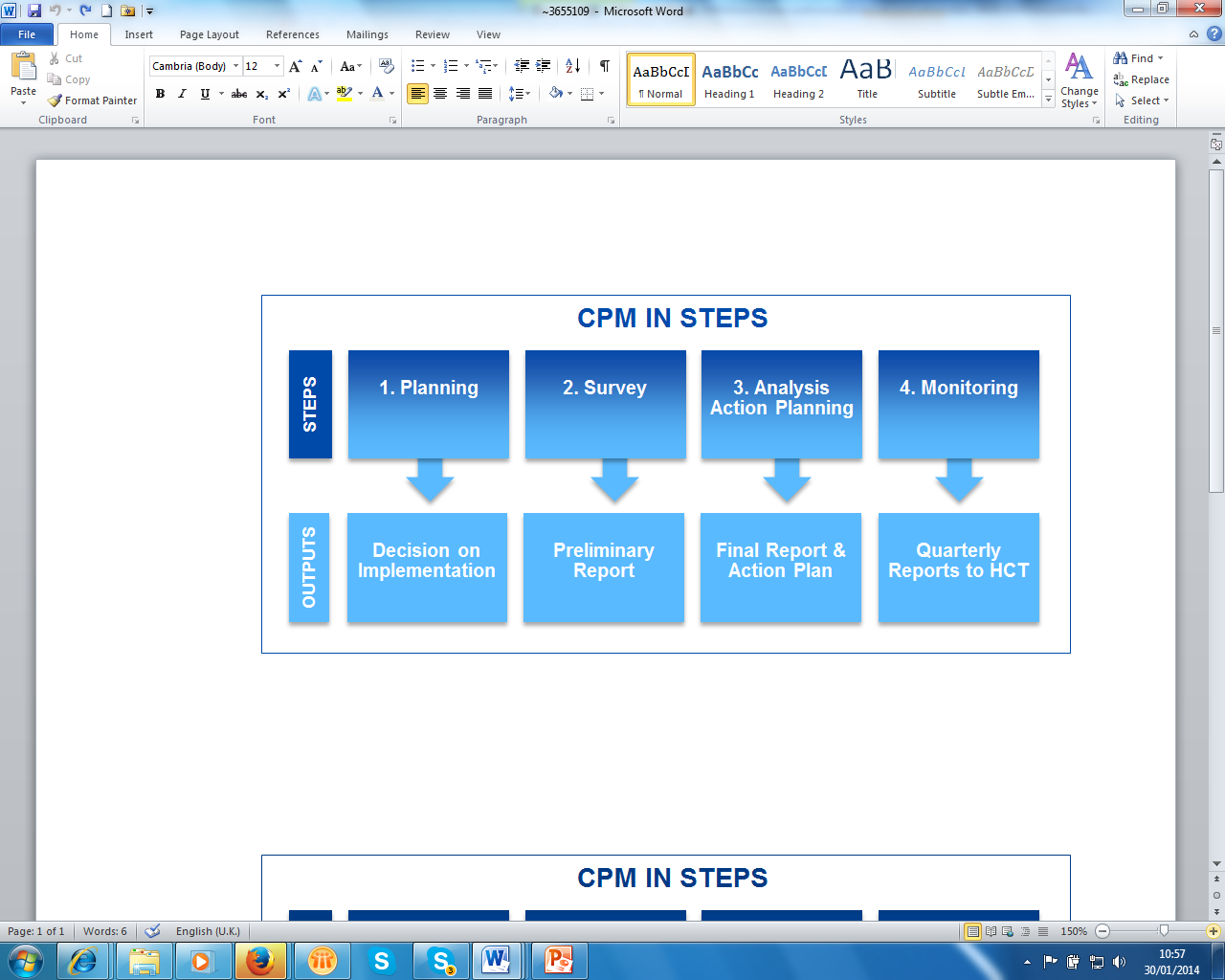 Participation des partenaires au suivi des performances de la coordination du cluster nutritionLe tableau 1 ci-dessous montre le nombre de partenaires du cluster nutrition ayant pris part à l’enquête.sLe tableau 2 ci-dessous montre le nombre de partenaires du cluster nutrition ayant pris part l’atelier de validation des résultats de l’enquête.B: Les résultats du suivi des performances de la coordination du cluster nutrition et actions à suivreComme le montre le charte 1 ci-dessous, Le score médian de chaque sous-catégorie est calculé sur la base des résultats agrégés des partenaires et du Coordinateur et  est classifié en 4 catégories de statut de performance: Chart 1: Classification des performancesLe tableau 3 ci-dessous présente les principales fonctions du cluster, les caractéristiques indicatives des fonctions et le statut de la performance sur les fonctions selon le rapport préliminaire et une note indiquant s’ils ont été approuvés dans les discussions. Il est suivi par les actions nécessaires pour les améliorer et le délai dans lequel les actions sont à prendre.